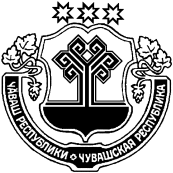 Администрация Шумерлинского района  п о с т а н о в л я е т:	1. Внести в постановление администрации Шумерлинского района от 24.01.2014 г. № 51 «Развитие потенциала природно-сырьевых ресурсов и повышение экологической безопасности» на 2014-2020 годы, следующие изменения:Паспорт Программы изложить в новой редакции в соответствии с приложением № 1 к настоящему постановлению;Раздел VI Программы изложить в новой редакции: «Раздел 6. Обоснование объема финансовых ресурсов, 
необходимых для реализации Муниципальной программыРасходы Муниципальной программы формируются за счет средств местного бюджета Шумерлинского района. В разделе 6. «Обоснование объема финансовых ресурсов, 
необходимых для реализации Муниципальной программы» второй абзац изложить в следующей редакции:Общие объемы бюджетных ассигнований Муниципальной программы на 2014–2020 годы составят 3163,7 тыс. рублей,федеральный бюджет- 2855,8 тыс. руб., в том числе: в 2014 году – 0 тыс. рублей;в 2015 году – 0 тыс. рублей;в 2016 году – 2855,8 тыс. рублей;в 2017 году – 0 тыс. рублей;в 2018 году – 0 тыс. рублей;в 2019 году – 0 тыс. рублей;в 2020 году – 0 тыс. рублейреспубликанский бюджет – 158,7 тыс. руб., в том числе:в 2014 году – 0 тыс. рублей;в 2015 году – 0 тыс. рублей;в 2016 году – 158,7 тыс. рублей;в 2017 году – 0 тыс. рублей;в 2018 году – 0 тыс. рублей;в 2019 году – 0 тыс. рублей;в 2020 году – 0 тыс. рублейместный бюджет – 149,2 тыс. рублей, в том числе:в 2014 году – 29,2 тыс. рублей;в 2015 году – 0 тыс. рублей;в 2016 году – 0 тыс. рублей;в 2017 году – 0 тыс. рублей;в 2018 году – 40 тыс. рублей;в 2019 году – 40 тыс. рублей;в 2020 году – 40 тыс. рублейОбъемы финансирования Муниципальной программы подлежат ежегодному уточнению исходя из реальных возможностей бюджетов всех уровней. Ресурсное обеспечение Муниципальной программы за счет всех источников и прогнозная (справочная) оценка расходов из местных бюджетов и средств внебюджетных источников на реализацию Муниципальной программы приведены в приложении № 5 к настоящей Муниципальной программе»;  Приложение № 3 Программы изложить в новой редакции в соответствии с приложением № 2 к настоящему постановлению;Приложение № 5 Программы изложить в новой редакции в соответствии с приложением № 3 к настоящему постановлению; Паспорт Подпрограммы «Повышение экологической безопасности в Шумерлинском районе» изложить в новой редакции согласно приложению № 4 к настоящему постановлению; Раздел V Подпрограммы изложить в следующей редакции: «Раздел V. Обоснование объема финансовых ресурсов, необходимых для реализации подпрограммыОбщий объем финансирования подпрограммы в 2014–2020 годах за счет средств местного бюджета составит– 149,2 тыс. рублей, в том числе:в 2014 году – 29,2 тыс. рублей;в 2015 году – 0,0 тыс. рублей;в 2016 году – 0,0 тыс. рублей;в 2017 году – 0,0  тыс. рублей;в 2018 году – 40,0 тыс. рублей;в 2019 году – 40,0 тыс. рублей;в 2020 году – 40,0тыс. рублей»Приложение № 4 к Подпрограмме изложить в новой редакции в соответствии с приложением № 5 к настоящему постановлению.2. Настоящее постановление вступает в силу после его официального опубликования в издании «Вестник Шумерлинского района» и подлежит размещению на официальном сайте администрации Шумерлинского района в сети Интернет.Глава администрацииШумерлинского района  							         Л.Г. РафиновПриложение № 1 к постановлению администрации Шумерлинского района от 22.02.2018 № 103П А С П О Р Т
муниципальной программы Шумерлинского района«РАЗВИТИЕ ПОТЕНЦИАЛА ПРИРОДНО-СЫРЬЕВЫХ РЕСУРСОВ И ПОВЫШЕНИЕ ЭКОЛОГИЧЕСКОЙ БЕЗОПАСНОСТИ»на 2014–2020 годыПриложение № 2 к постановлению администрации Шумерлинского района 22.02.2018 № 103Приложение №3к муниципальной программе Шумерлинского района Чувашской Республики «Развитие потенциала природно-сырьевых ресурсов и повышение экологической безопасности» на 2014–2020 годыП л а нреализации муниципальной программы  Шумерлинского района Чувашской Республики«Развитие  потенциала природно-сырьевых ресурсов и повышение экологической безопасности»  на 2014–2020 годы Приложение № 3 к постановлению администрации Шумерлинского района от 22.02.2018 № 103Приложение № 5к муниципальной программе Шумерлинского района Чувашской Республики «Развитие природно-сырьевых ресурсов и повышение экологической безопасности» на 2014–2020 годыРЕСУРСНОЕ ОБЕСПЕЧЕНИЕ И ПРОГНОЗНАЯ (СПРАВОЧНАЯ) ОЦЕНКА расходов за счет всех источников финансирования реализации муниципальной программы Шумерлинского районаЧувашской Республики «Развитие природно-сырьевых ресурсов и повышение экологической безопасности» на 2014–2020 годыПриложение № 4 к постановлению администрации Шумерлинского района от 22.02.2018 № 103П О Д П Р О Г Р А М М А«Повышение экологической безопасности в Шумерлинском районе» 
муниципальной программы Шумерлинского района Чувашской Республики
«Развитие природно-сырьевых ресурсов и повышение экологической безопасности» на 2014–2020 годыПАСПОРТ ПОДПРОГРАММЫоо № 3 к постановлению админиПриложение № 5 к постановлению администрации Шумерлинского района от 22.02.2018 № 103Приложение № 4 к подпрограмме «Повышение экологической безопасности в Шумерлинском районе» Ресурсное обеспечение реализации подпрограммы «Повышение экологической безопасности в Шумерлинском районе» муниципальной
программы Шумерлинского района Чувашской Республики «Развитие природно-сырьевых ресурсов и повышение экологической безопасности» на 2014–2020 годы за счет всех источников финансирования ЧĂВАШ  РЕСПУБЛИКИЧĂВАШ  РЕСПУБЛИКИЧУВАШСКАЯ РЕСПУБЛИКА ÇĚМĚРЛЕ РАЙОНĚН АДМИНИСТРАЦИЙĚ ЙЫШĂНУ22.02.2018 № 103Çěмěрле хулиÇĚМĚРЛЕ РАЙОНĚН АДМИНИСТРАЦИЙĚ ЙЫШĂНУ22.02.2018 № 103Çěмěрле хулиАДМИНИСТРАЦИЯШУМЕРЛИНСКОГО РАЙОНАПОСТАНОВЛЕНИЕ22.02.2018 № 103г. ШумерляОтветственный исполнитель Муниципальной программы–Администрация Шумерлинского районаСоисполнители Муниципальной программы–Отдел сельского хозяйства и экологии администрации Шумерлинского районаУчастники Муниципальной программы–Отдел образования, спорта и молодежной политики администрации Шумерлинского района;Сектор культуры и архивного дела администрации Шумерлинского;Сельские поселения.Наименование подпрограмм Муниципальной программы–«Повышение экологической безопасности  в Шумерлинском районе»;"Развитие водохозяйственного комплекса Шумерлинского района Чувашской Республики"Программно-целевые инструменты Муниципальной программы–Подпрограмма «Повышение экологической безопасности в Шумерлинском районе»;Подпрограмма "Развитие водохозяйственного комплекса Шумерлинского района Чувашской Республики"Цель Муниципальной программы–Повышение экологической безопасности в Шумерлинском районе Чувашской Республики, включающей повышение защищенности природной среды и жизненно важных интересов человека от возможного негативного воздействия хозяйственной и  иной деятельности, чрезвычайных ситуаций природного и техногенного характера, их последствий;- обеспечение защищенности населения и объектов экономики от негативного воздействия вод;обеспечение безопасности гидротехнических сооружений;Задачи Муниципальной программы–предотвращение экологически вредной деятельности по несанкционированному размещению отходов производства и потребления;организация и проведение мероприятий по мониторингу окружающей среды, охране природных ресурсов, их рациональному использованию, защите от вредных воздействий, сохранению естественных экологических систем, природных ландшафтов и природных комплексов;обеспечение безопасности гидротехнических сооружений путем капитального ремонта;Целевые индикаторы и показатели Муниципальной программы –Снижение негативного воздействия хозяйственной и иной деятельности на окружающую среду    - Повышение уровня экологического просвещения и образования населения; - Охват населения планово- регулярной системой сбора и вывоза ТБО;- обеспечение безаварийной эксплуатации гидротехнических сооружений за счет проведения ремонтно-восстановительных мероприятий;- улучшение технического состояния гидротехнических сооружений на 11%;Срок и этапы реализации реализации Муниципальной программы–2014–2020 годы:1 этап - 2014 – 2016 годы;2 этап - 2017 – 2020 годы;Объемы бюджетных ассигнований Муниципальной программы–Общие объемы бюджетных ассигнований составят 3163,7 тыс. рублей,федеральный бюджет- 2855,8 тыс. руб., в том числе: в 2014 году – 0 тыс. рублей;в 2015 году – 0 тыс. рублей;в 2016 году – 2855,8 тыс. рублей;в 2017 году – 0 тыс. рублей;в 2018 году – 0 тыс. рублей;в 2019 году – 0 тыс. рублей;в 2020 году – 0 тыс. рублейреспубликанский бюджет – 158,7 тыс. руб., в том числе:в 2014 году – 0 тыс. рублей;в 2015 году – 0 тыс. рублей;в 2016 году – 158,7 тыс. рублей;в 2017 году – 0 тыс. рублей;в 2018 году – 0 тыс. рублей;в 2019 году – 0 тыс. рублей;в 2020 году – 0 тыс. рублейместный бюджет – 149,2 тыс. рублей, в том числе:в 2014 году – 29,2 тыс. рублей;в 2015 году – 0 тыс. рублей;в 2016 году – 0 тыс. рублей;в 2017 году – 0 тыс. рублей;в 2018 году – 40 тыс. рублей;в 2019 году – 40 тыс. рублей;в 2020 году – 40 тыс. рублейОжидаемые результаты реализации Муниципальной программы–Уменьшение  негативного  воздействие хозяйственной и иной  деятельности  на  компоненты  природной  среды  за счет  снижения   выбросов   в   атмосферный  воздух,  очистки    поверхностных     и     хозяйственно-бытовых    стоков,  переработки,  обезвреживания  и  безопасного размещения                  отходов;-увеличить количество гидротехнических сооружений, имеющих безопасное техническое состояние.Наименование подпрограммы государственной программы Чувашской Республики, основного мероприятия, мероприятий, реализуемых в рамках основного мероприятияОтветственный исполнитель (структурное подразделение)СрокСрокОжидаемый непосредственный результат (краткое описание)Код бюджетной классификации (местный бюджет Шумерлинского района Чувашской Республики)Финансирование, тыс. рублейНаименование подпрограммы государственной программы Чувашской Республики, основного мероприятия, мероприятий, реализуемых в рамках основного мероприятияОтветственный исполнитель (структурное подразделение)начала реализацииокончания реализацииОжидаемый непосредственный результат (краткое описание)Код бюджетной классификации (местный бюджет Шумерлинского района Чувашской Республики)Финансирование, тыс. рублей1234567Подпрограмма «Повышение экологической безопасности в Шумерлинском районе»120,0Основное мероприятие 1. Обеспечение информирования населения через средства массовой информации (печатные и плакатные издания, телевидение и радио) об экологическом законодательстве, мерах и способах защиты окружающей средыАдминистрации Шумерлинского района и сельских поселений01.01.201801.01.2020повышение уровня информированности населенияхх2. Организация сбора и вывоза ТБО, установка контейнеров для сбора мусораАдминистрации Шумерлинского района и сельских поселений01.01.201831.12.2020снижение негативного воздействия на окружающую средух66,03. Проведение сходов граждан с доведением информации:- о порядке обращения с отходами при   их сборе и вывозе;- об охране окружающей среды;  - об исполнении правил благоустройства территории поселенияАдминистрации сельских поселений01.01.201831.12.2020Повышение информированности и знаний об ответственности и последствиях.хХ4.Проведение   экологических субботников  с привлечением жителей поселений по уборке и озеленению: - прилегающих к организациям,  предприятиям и административным зданиям  территорий в населенных пунктах, - кладбищ,- памятников погибшим в годы Великой Отечественной войныАдминистрации Шумерлинского района и сельских поселений01.01.201831.12.2020Содержание окружающих территорий в чистоте и порядке, создание и последующее содержание парков и скверов в населенных пунктах,  бережное и благодарное отношение к прошлому.x9,05.Сбор у населения на временное хранение ртутьсодержащих отходов, передача ртутьсодержащих отходов специализированной организации для дальнейшей утилизацииАдминистрации Шумерлинского района и сельских поселений01.01.201831.12.2020Позволит снизить воздействия  на компоненты природной среды, обезвреживания и безопасного размещения отходов	увеличение негативные воздействия  на компоненты природной средыx45,0Итого120,0СтатусНаименование муниципальной программы Шумерлинского района Чувашской Республики (подпрограммы муниципальной программы Шумерлинского района Чувашской Республики)Источники финансированияРасходы по годам, тыс. рублейРасходы по годам, тыс. рублейРасходы по годам, тыс. рублейРасходы по годам, тыс. рублейРасходы по годам, тыс. рублейРасходы по годам, тыс. рублейРасходы по годам, тыс. рублейРасходы по годам, тыс. рублейРасходы по годам, тыс. рублейСтатусНаименование муниципальной программы Шумерлинского района Чувашской Республики (подпрограммы муниципальной программы Шумерлинского района Чувашской Республики)Источники финансирования201220132014201520162017201820192020123456789101112Муниципальная программа Шумерлинского района Чувашской Республики«Развитие природно-сырьевых ресурсов и повышения экологической безопасности» на 2012–2020 годывсегохх29,203014,50404040Муниципальная программа Шумерлинского района Чувашской Республики«Развитие природно-сырьевых ресурсов и повышения экологической безопасности» на 2012–2020 годыфедеральный бюджетхх002855,80000Муниципальная программа Шумерлинского района Чувашской Республики«Развитие природно-сырьевых ресурсов и повышения экологической безопасности» на 2012–2020 годыреспубликанский бюджет Чувашской Республикихх00 158,70000Муниципальная программа Шумерлинского района Чувашской Республики«Развитие природно-сырьевых ресурсов и повышения экологической безопасности» на 2012–2020 годыместный бюджетхх29,2000404040Подпрограмма «Повышение экологической безопасности в Шумерлинском районе»всегохх29,2000404040Подпрограмма «Повышение экологической безопасности в Шумерлинском районе»федеральный бюджетхх0000000Подпрограмма «Повышение экологической безопасности в Шумерлинском районе»республиканский бюджет Чувашской Республикихх0000000Подпрограмма «Повышение экологической безопасности в Шумерлинском районе»местный бюджетхх29,2000404040Подпрограмма"Развитие водохозяйственного комплекса Шумерлинского района Чувашской Республики"всегохх003014,50000федеральный бюджетхх002855,80000республиканский бюджет Чувашской Республикихх00158,70000местный бюджетхх0000000Ответственный исполнитель подпрограммы–Администрация Шумерлинского района  Соисполнитель подпрограммы–Отдел сельского хозяйства и экологии администрации Шумерлинского района Цель подпрограммы –Повышение экологической безопасности в Шумерлинском районе Чувашской Республики, включающей повышение защищенности природной среды и жизненно важных интересов человека от возможного негативного воздействия хозяйственной и  иной деятельности, чрезвычайных ситуаций природного и техногенного характера, их последствийЗадачи подпрограммы–Предотвращение экологически вредной деятельности по несанкционированному размещению отходов производства и потребления;организация и проведение мероприятий по мониторингу окружающей среды, охране природных ресурсов, их рациональному использованию, защите от вредных воздействий, сохранению естественных экологических систем, природных ландшафтов и природных комплексов    Целевые индикаторы и показатели подпрограммы–Снижение негативного воздействия хозяйственной и иной деятельности на окружающую средуувеличение доли использованных, обезвреженных отходов в общем объеме образовавшихся в процессе  производства  и потребления отходовСрок реализации подпрограммы–2014–2020 годыОбъемы финансирования подпрограммы с разбивкой по годам реализации–общий объем финансирования подпрограммы в 2014–2020 годах за счет средств местного бюджета составит– 149,2 тыс. рублей, в том числе:в 2014 году – 29,2 тыс. рублей;в 2015 году – 0,0 тыс. рублей;в 2016 году – 0,0 тыс. рублей;в 2017 году – 0,0  тыс. рублей;в 2018 году – 40,0 тыс. рублей;в 2019 году – 40,0 тыс. рублей;в 2020 году – 40,0тыс. рублейОжидаемые конечные результаты реализации подпрограммы –Уменьшение  негативного  воздействие хозяйственной и иной  деятельности  на  компоненты  природной  среды  за счет  снижения   выбросов   в   атмосферный  воздух,  очистки    поверхностных     и     хозяйственно-бытовых    стоков,  переработки,  обезвреживания  и  безопасного размещения                  отходов.СтатусНаименование подпрограммы государственной программы Чувашской Республики (основного мероприятия, мероприятия) Ответственный исполнитель, соисполнителиКод бюджетной классификацииКод бюджетной классификацииКод бюджетной классификацииКод бюджетной классификацииИсточники финансированияРасходы по годам, тыс. рублейРасходы по годам, тыс. рублейРасходы по годам, тыс. рублейРасходы по годам, тыс. рублейРасходы по годам, тыс. рублейРасходы по годам, тыс. рублейРасходы по годам, тыс. рублейСтатусНаименование подпрограммы государственной программы Чувашской Республики (основного мероприятия, мероприятия) Ответственный исполнитель, соисполнителиглавный распорядитель средств бюджетараздел, подразделцелевая статья расходовгруппа (подгруппа) вида расходовИсточники финансирования2014201520162017201820192020123456789101112131415Подпрограмма 1 «Повышение экологической безопасности в Шумерлинском районе»ответственный исполнитель – администрации Шумерлинского района и сельских поселенийвсего 29,200040,040,040,0Подпрограмма 1 «Повышение экологической безопасности в Шумерлинском районе»ответственный исполнитель – администрации Шумерлинского района и сельских поселенийххххместные бюджеты 29,200040,040,040,0Основное мероприятие 1Обеспечение информирования населения через  средства массовой информации (печатные издания, телевидение и радио ответственный исполнитель – администрации Шумерлинского района и сельских поселенийвсего Основное мероприятие 1Обеспечение информирования населения через  средства массовой информации (печатные издания, телевидение и радио ответственный исполнитель – администрации Шумерлинского района и сельских поселенийххххместные бюджеты Основное мероприятие 2Организация сбора и вывоза ТБОответственный исполнитель – администрации Шумерлинского района и сельских поселений9930605Ч331013200всего 29,200040,040,040,0Основное мероприятие 2Организация сбора и вывоза ТБОответственный исполнитель – администрации Шумерлинского района и сельских поселенийххххместные бюджеты 29,200040,040,040,0Основное мероприятие 3Проведение сходов граждан с доведением информации:- о порядке обращения с отходами при   их сборе и вывозе;- об охране окружающей среды;  - об исполнении правил благоустройства территории поселенияответственный исполнитель – администрации Шумерлинского района и сельских поселенийвсего Основное мероприятие 3Проведение сходов граждан с доведением информации:- о порядке обращения с отходами при   их сборе и вывозе;- об охране окружающей среды;  - об исполнении правил благоустройства территории поселенияответственный исполнитель – администрации Шумерлинского района и сельских поселенийххххместные бюджеты Основное мероприятие 4Проведение   экологических субботников с привлечением жителей поселения по уборке: - прилегающих к организациям и предприятиям территорий в населенных пунктах - кладбищответственный исполнитель – администрация Шумерлинского района и сельских поселенийвсего Основное мероприятие 4Проведение   экологических субботников с привлечением жителей поселения по уборке: - прилегающих к организациям и предприятиям территорий в населенных пунктах - кладбищответственный исполнитель – администрация Шумерлинского района и сельских поселенийххххместные бюджеты 